Письмо №1106 от 17 ноября 2020 г.О проведении мероприятий, посвященные Дню Конституции Российской Федерации                                                                                                                                                                                                                                Руководителям ОО МКУ «Управление образования» направляет письмо Министерства образования и науки РД о проведении мероприятий, посвященные   Дню Конституции Российской Федерации                                                                                                                                                            Просим Вас провести мероприятия в соответствии с письмом и представить информацию на электронную почту uo.ax@mail.ru методисту управление образования Алишейхову Х.Ч. не позднее 10 ноября 2020 года.     Приложение: письмо Министерства образования и науки РД, Положение об акции и приложения к Положению.Начальник УО                                                             Х. Исаева.Исполнитель:Х. Алишейхов.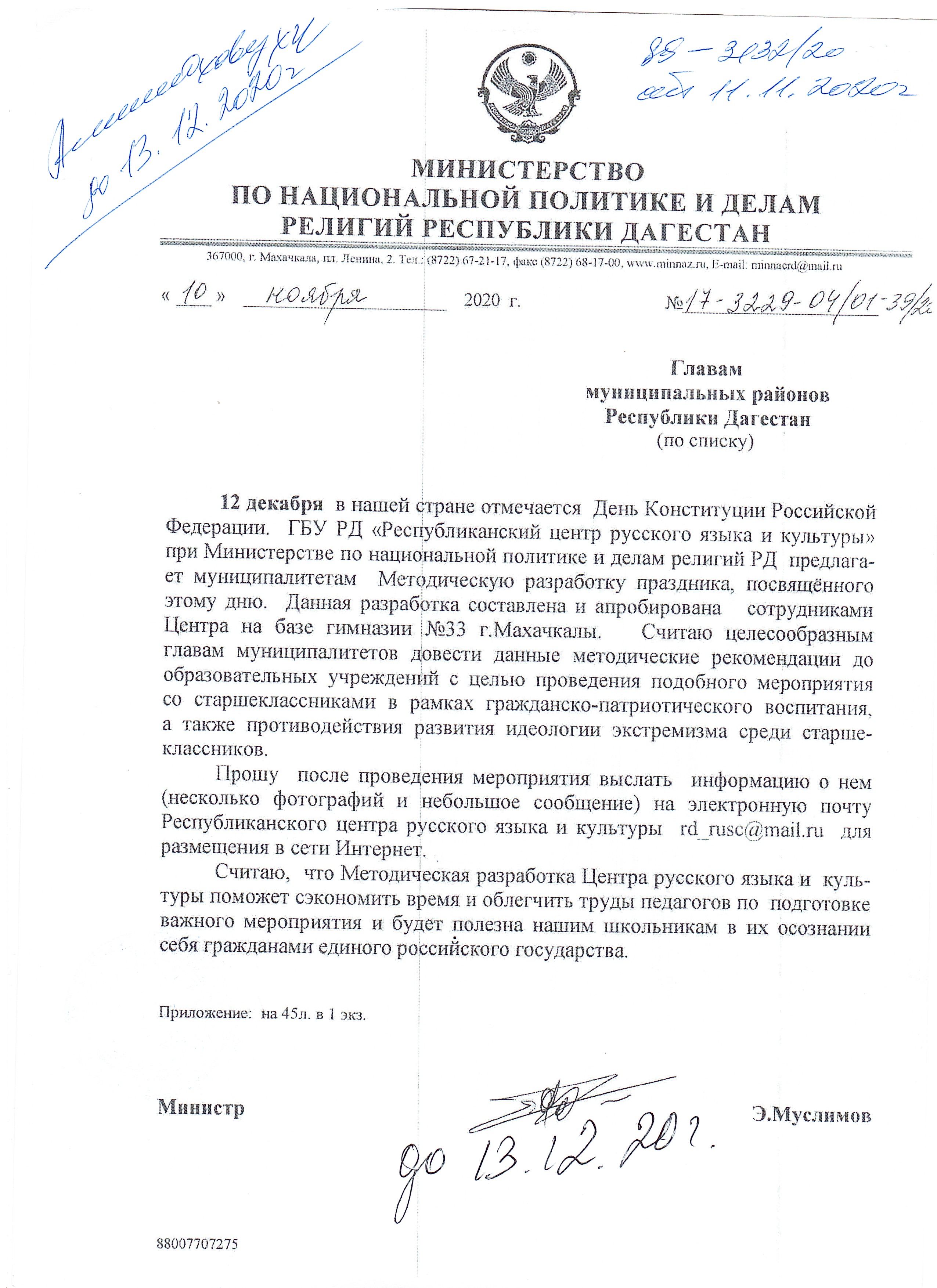 